Name:______________________________________				Date:_______________Mrs. Valdes/Mr. CraineDirections: Using the sheet provided to you, make a poster to depict the Neolithic and the Paleolithic Age. You must include at least two illustrations for each and four facts listed by bullet points to describe each. Example:PALEOLITHIC AGE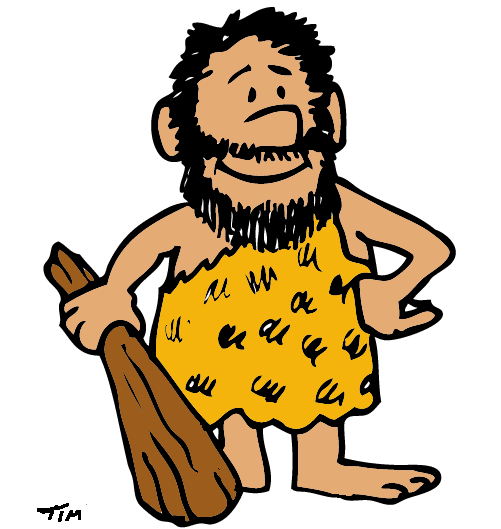 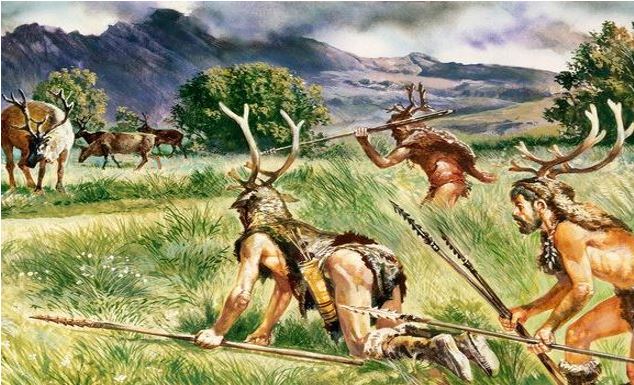 Nomadic: People moved from place to placePeople were hunters and gatherers and did so in small groupsThere were gender roles: men were the hunters and women were the gatherers. People used simple tools and weapons: sticks for digging, spears, and axes out of stone, bone or wood.NEOLITHIC AGE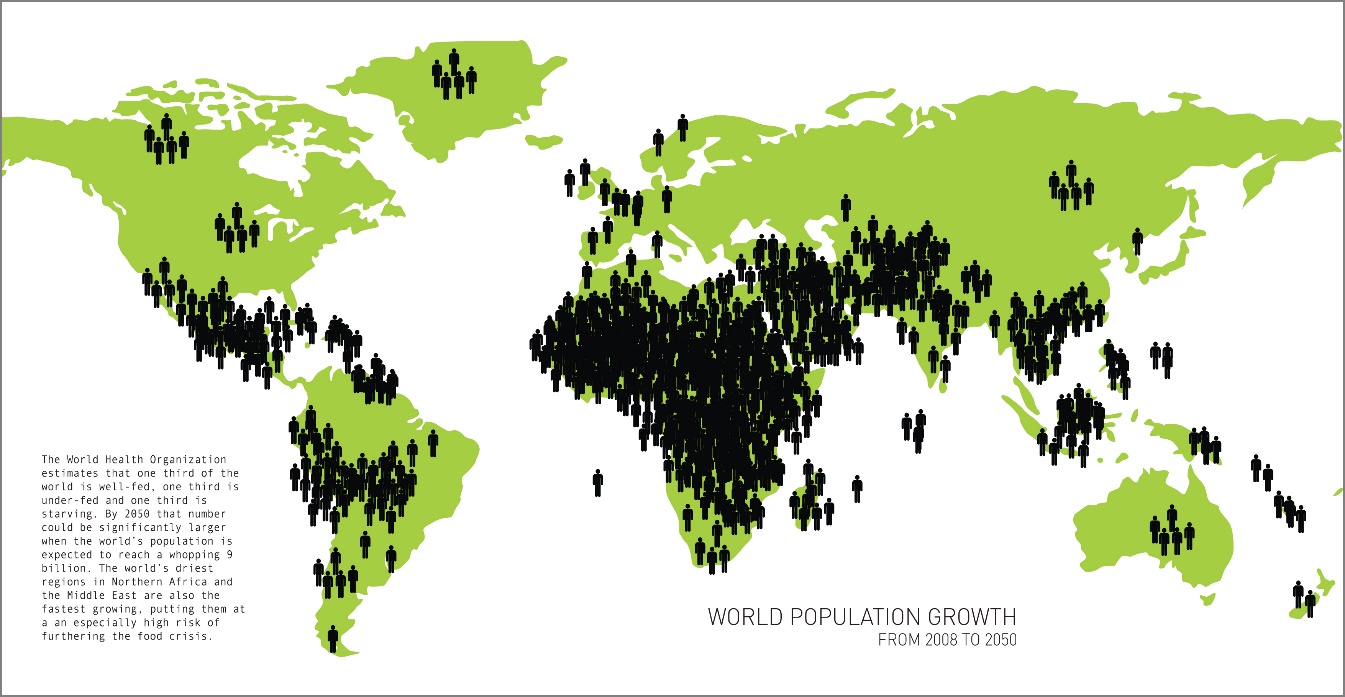 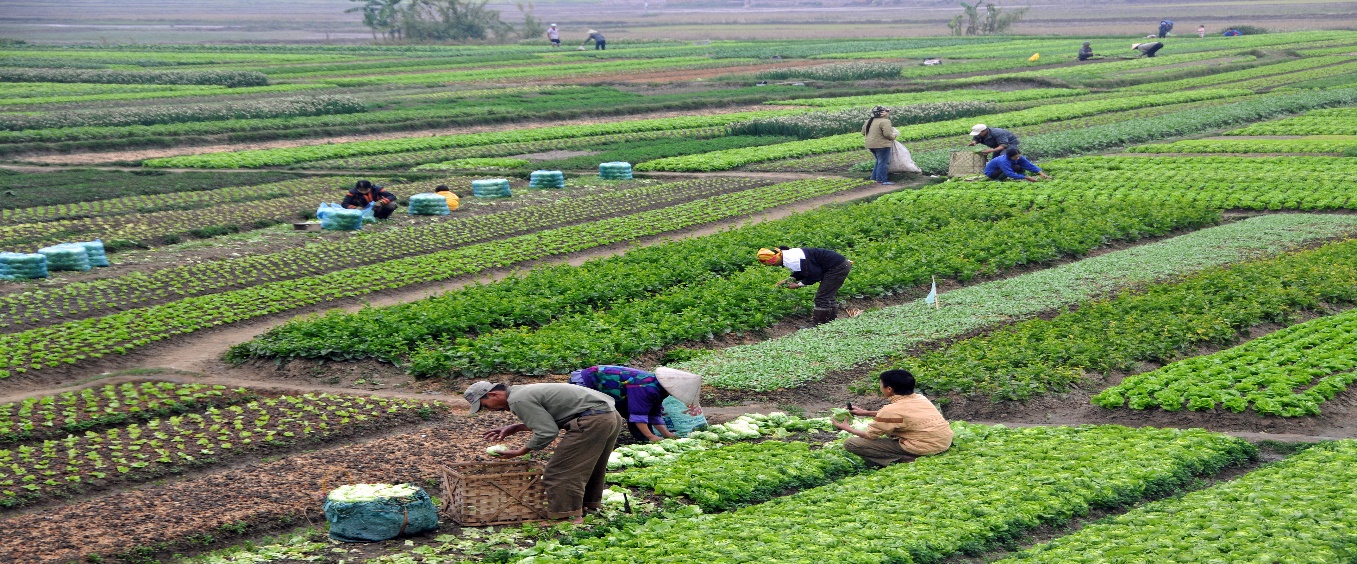 Created permanent villagesDomesticated or tamed animalsLearned to farmPopulation grew